Tutoring 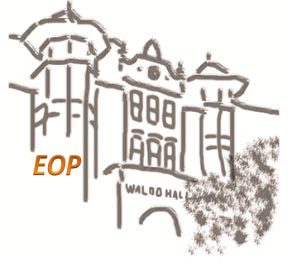 Drop in & by Appointment!  MONDAY          TUESDAY                WEDNESDAY                WEDNESDAYTHURSDAYWRITING CENTERCentro Cultural César Chávez  5:00 – 9:00 PMENGR 201, 211, 213, 391PH 201, 202, 211, 212, 213MTH 102, 103, 111, 112, 251, 2525:00 – 9:00 PMCH All 100-level, 231, 232, 233, 331, 332, 337BI All 100 and 200-level, 311, 314BB 450, 451PH 203Native American Longhouse, Eena Haws 5:00-8:00 PMHDFS 107, 201, 240, 311, 313NUTR 225, 312PSY 201, 202SPAN 314, 315, 316, 327WGGS 270, 280WR 121, 327 ART 1107:00 – 9:00 PMENGR 211PH 201, 202, 211, 212MTH 102, 103, 111, 112, 251, 252Native American Longhouse, Eena Haws 5:00-8:00 PMHDFS 107, 201, 240, 311, 313NUTR 225, 312PSY 201, 202SPAN 314, 315, 316, 327WGGS 270, 280WR 121, 327 ART 1107:00 – 9:00 PMENGR 211PH 201, 202, 211, 212MTH 102, 103, 111, 112, 251, 252Lonnie B. Harris Black Cultural Center5:00 – 9:00 PMENGR 201, 211, 213, 391PH 201, 202, 211, 212, 213MTH 102, 103, 111, 112, 251, 252Asian & Pacific Cultural Center 5:00-8:00 PMHDFS 107, 201, 240, 311, 313NUTR 225, 312PSY 201, 202SPAN 314, 315, 316, 327WGGS 270, 280WR 121, 327 ART 1105:00 – 9:00 PMCH All 100 and 200-level, 331, 332, 337BI All 100-level, 231, 232, 233, 311, 314BB 450, 451PH 203CCCC, NAL, LBHBCC, APCCRegular hours for Writing Assistance will be available soon.  Until then, please request appointments via Writing Center Website. http://writingcenter.oregonstate.edu/making-appointment 